Бланк 8 за державну реєстрацію іншого речового права (4410 грн._ 2 години)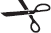 ПовідомленняКвитанціяПовідомленняКвитанція